Для регистрации в системе видео конференций необходисмо зайти на сайт: https://zoom.us/На сайте нажимаем по кнопке Зарегистрируйтесь бесплатно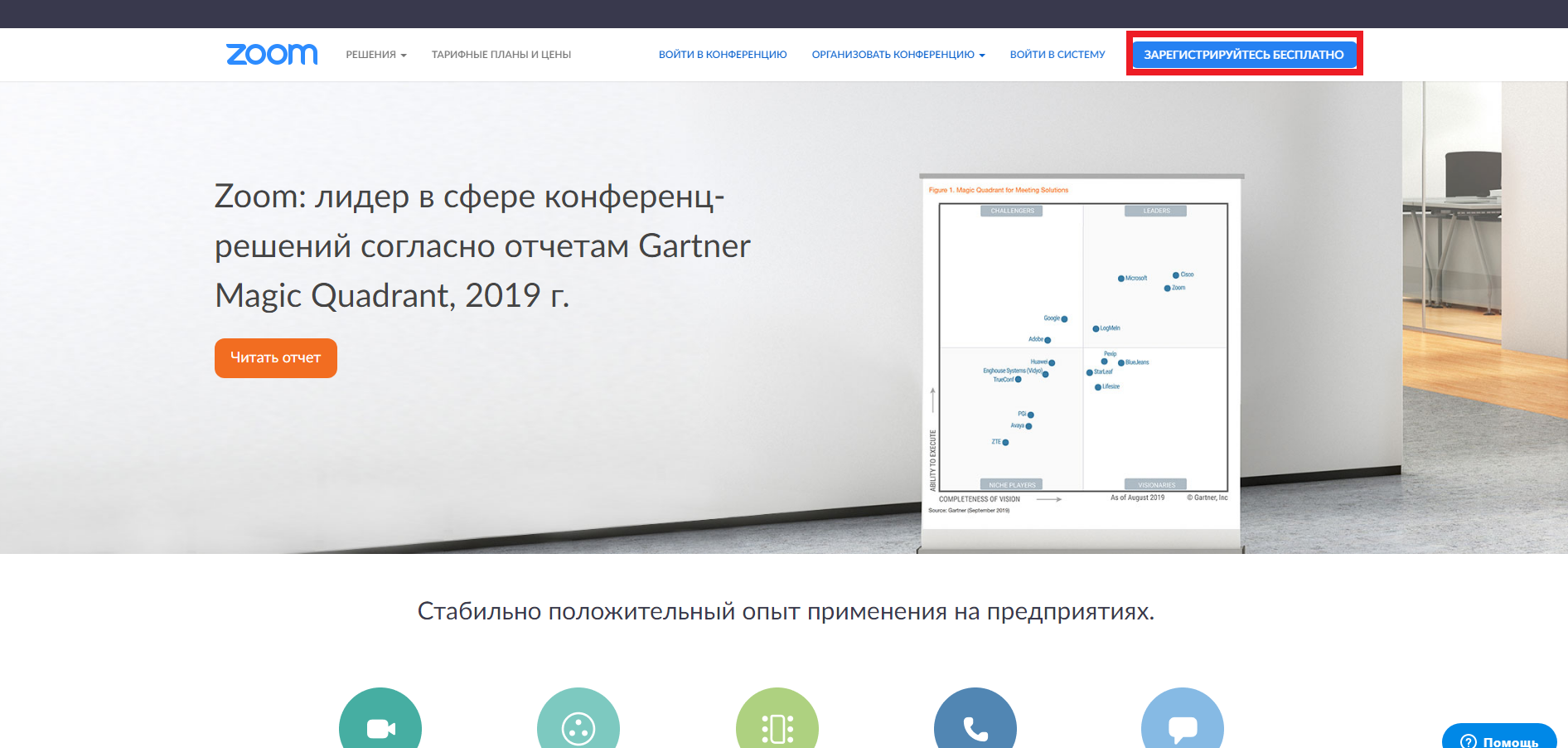 В появившемся окне вводим адрес электронной почты и подтверждающий код с картинки. После этого жмем на кнопку Регистрация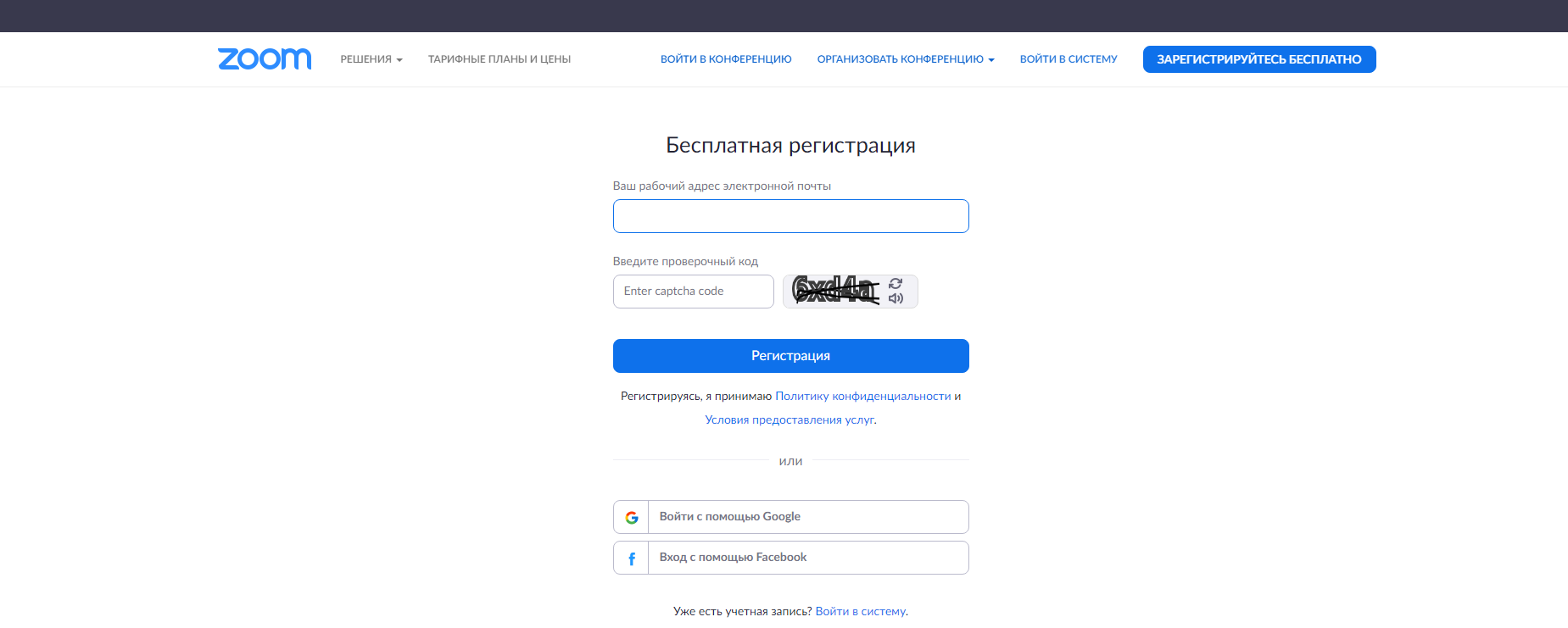 На указанную почту придет подтверждение регистрации: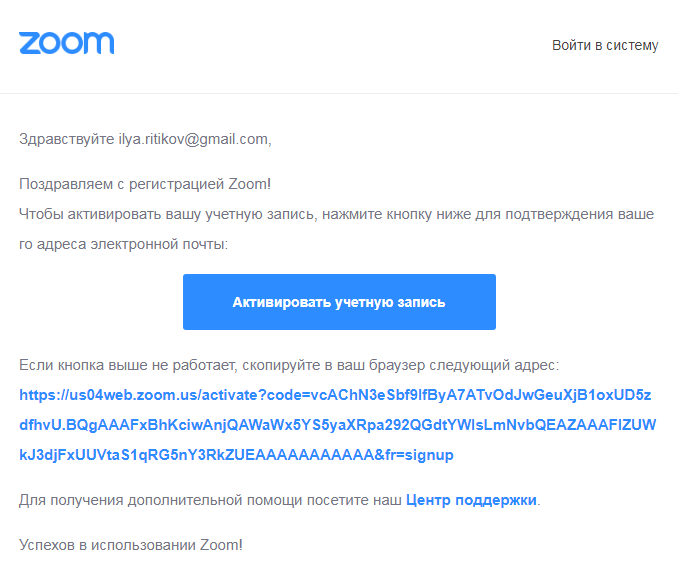 	Нажимаем на кнопку Активировать учетную запись	После успешной активации мы попадаем на сайт Zoom где от нас требуется ввести наше Имя и создать Пароль (используйте рекомендации системы для создания надежных паролей)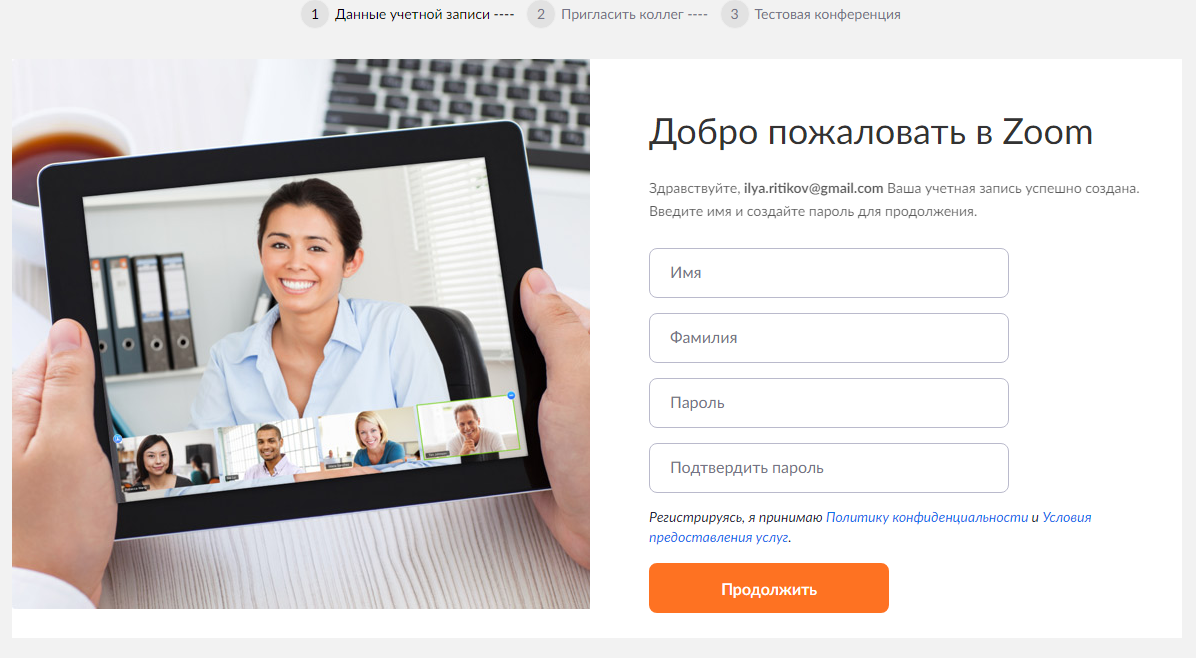 	В следующем окне нажимаем на серую кнопку Пропустить этот шаг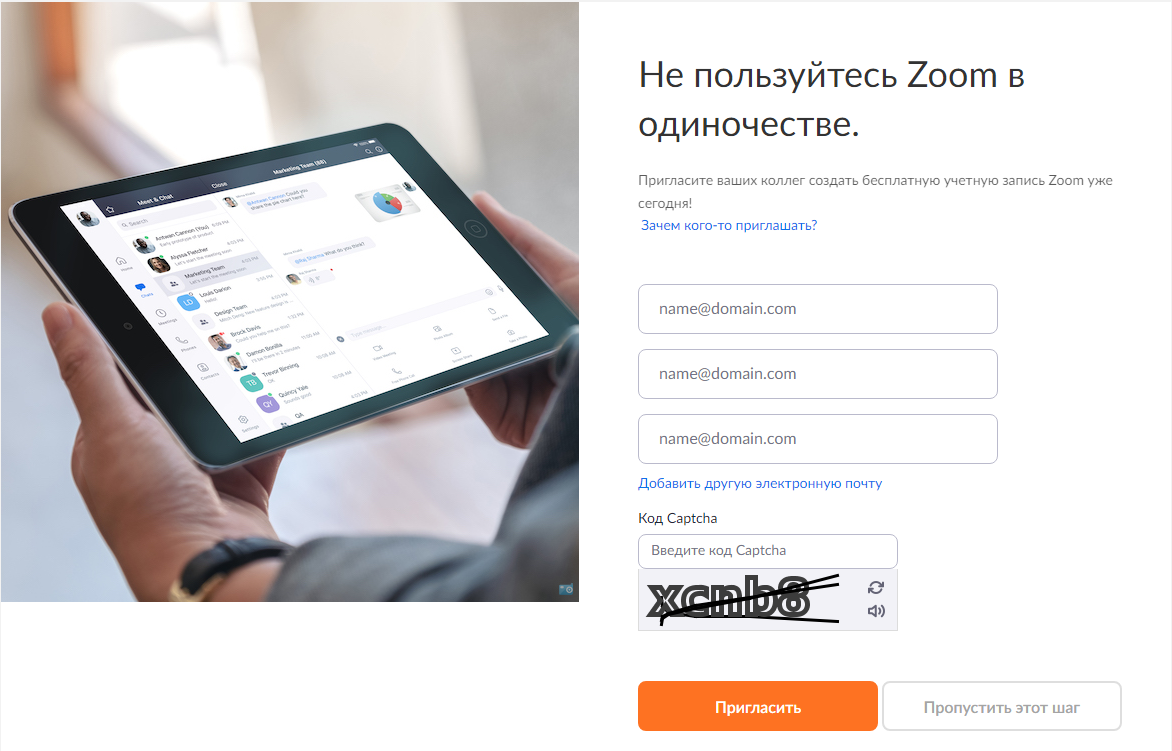 	После этого можно либо сразу Начать конференцию либо Перейти к учетной записи, сделаем последнее. 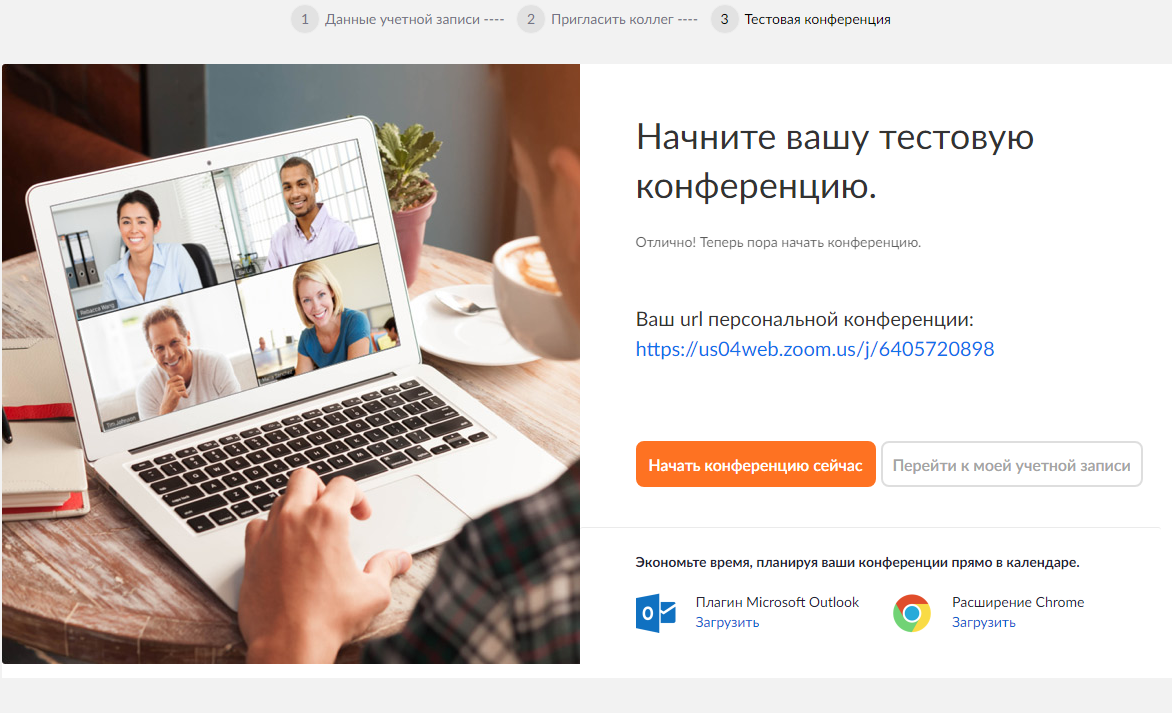 	В настройках учетной записи обращаем внимание на Идентификатор персональной конференции, именно его должны вводить ваши зрители для того что бы попасть к вам на конференцию.	Далее мы сможем начинать конференции - В верхнем меню не нажимая на кнопку наводим мышку на Организовать конференцию и в выпадающем окне наводим на С видео и нажимаем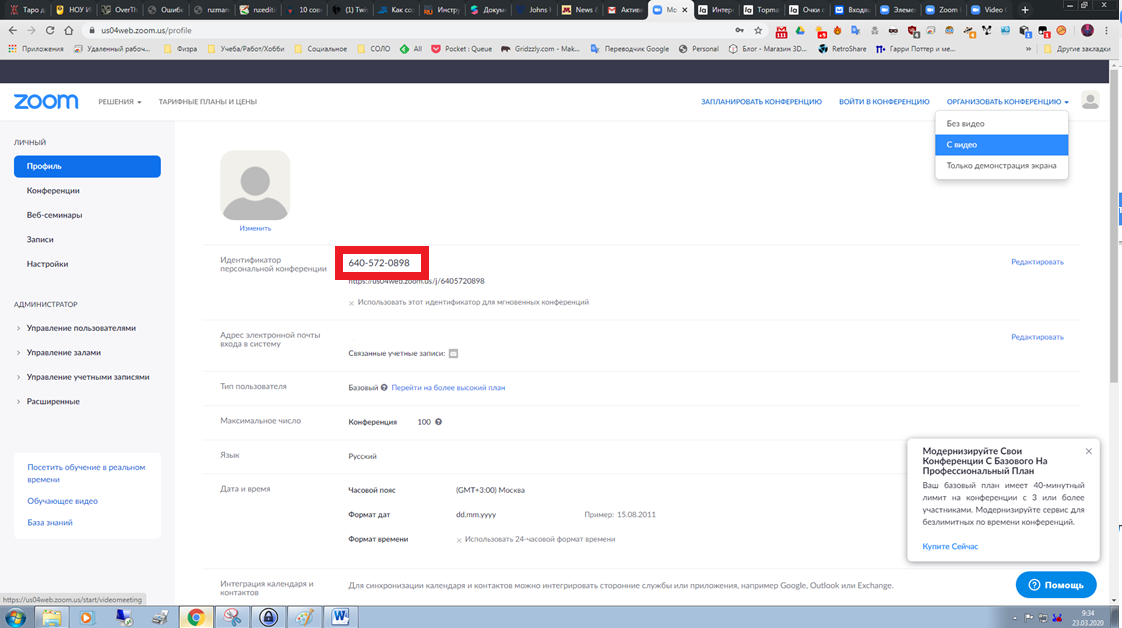 	В меню слева нажимаем на кнопку Конференции, в новом окне на кнопку Запланировать новую конференцию 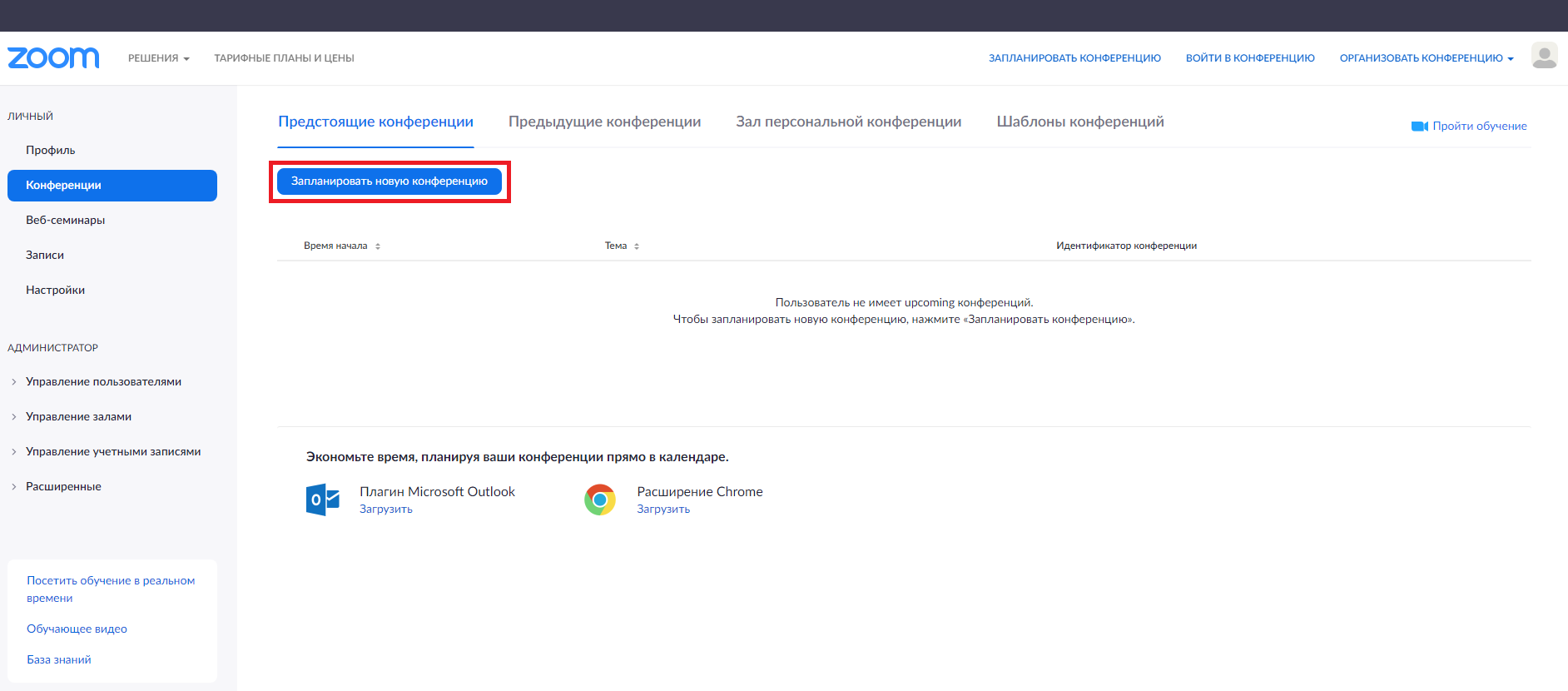 В окне Запланировать конференцию мы настраиваем нашу конференцию, рекомендуется выбрать подходящее название, Время проведения и т.д. В подпункте Параметры конференции можно поставить галочи в строке Выключить звук участников при входе (его можно включать в ходе проведения конференции). Записывать конференцию автоматически на локальный компьютер (позволяет вести записи конференции для дальнейшего использования)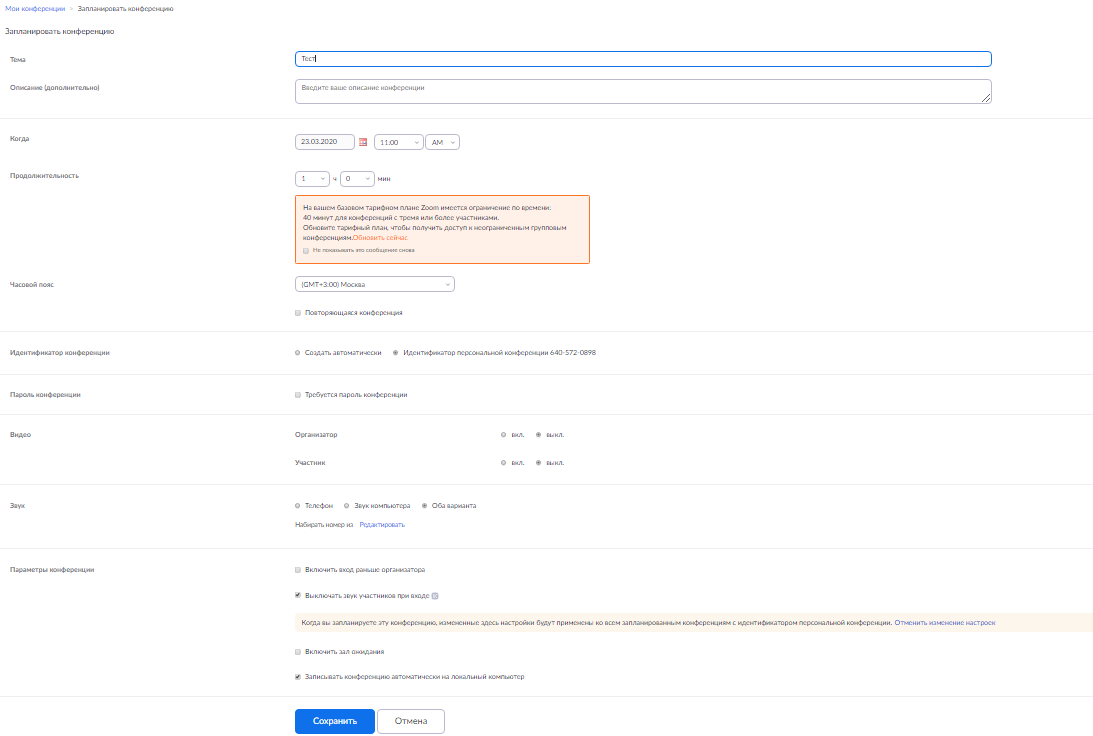 Нажимаем на СохранитьЗдесь мы можем перепроверить настройки конференции (обратите внимание на поле URL входа – это ссылка для доступа пользователям использующим компьютер)Нажимаем на кнопку Начать эту конференцию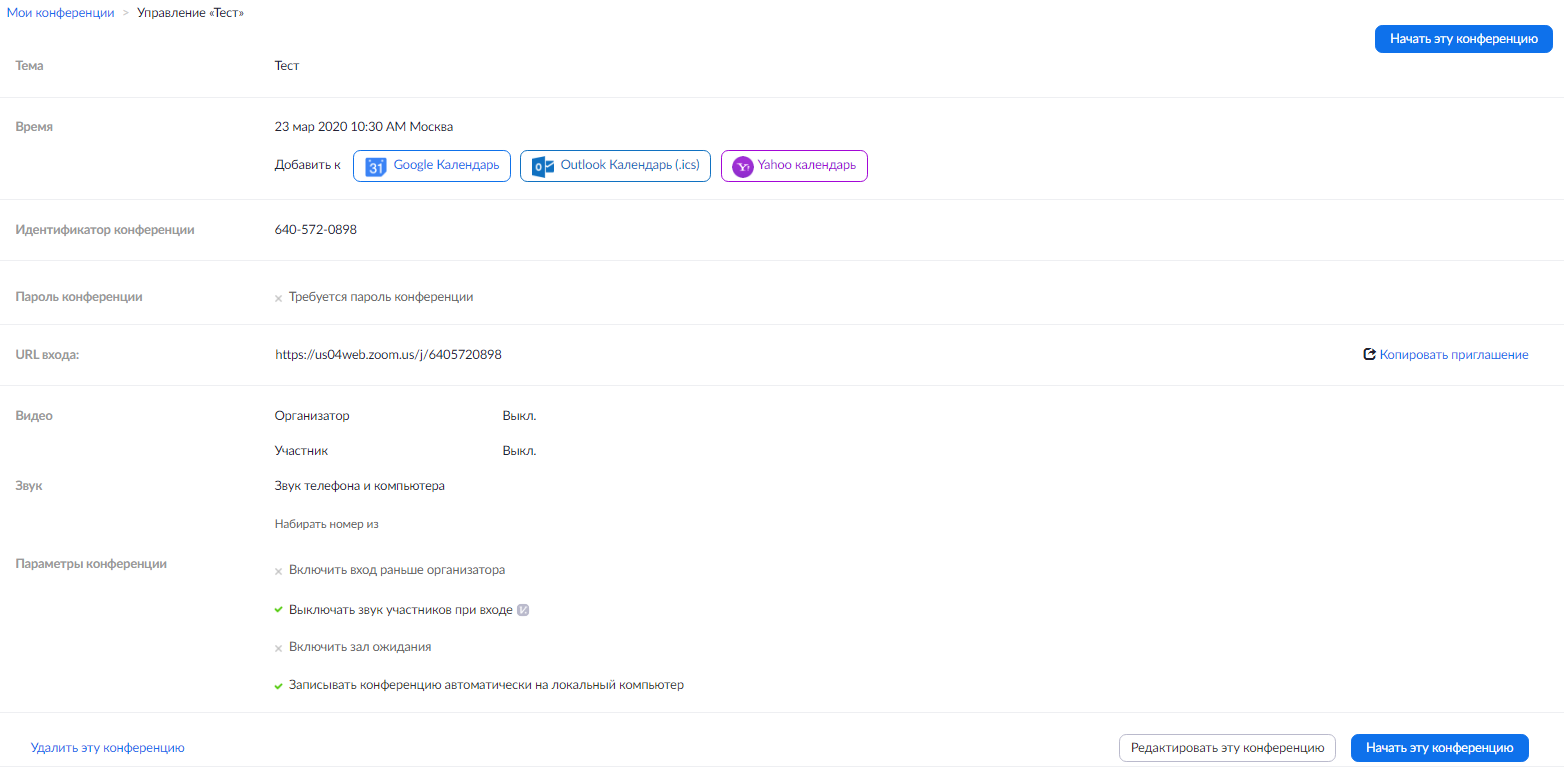 Ваш браузер просит Вас установить программу для проведения конференции, после этого появляется окно в котором нужно нажать на кнопку Открыть приложение “URL:Zoom Launcher”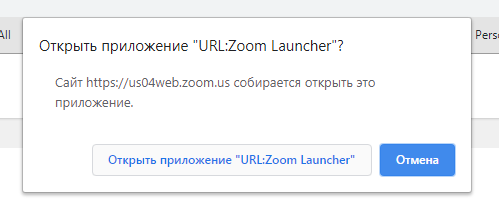 Откроется Окно конференции и мы можем приступить к работе.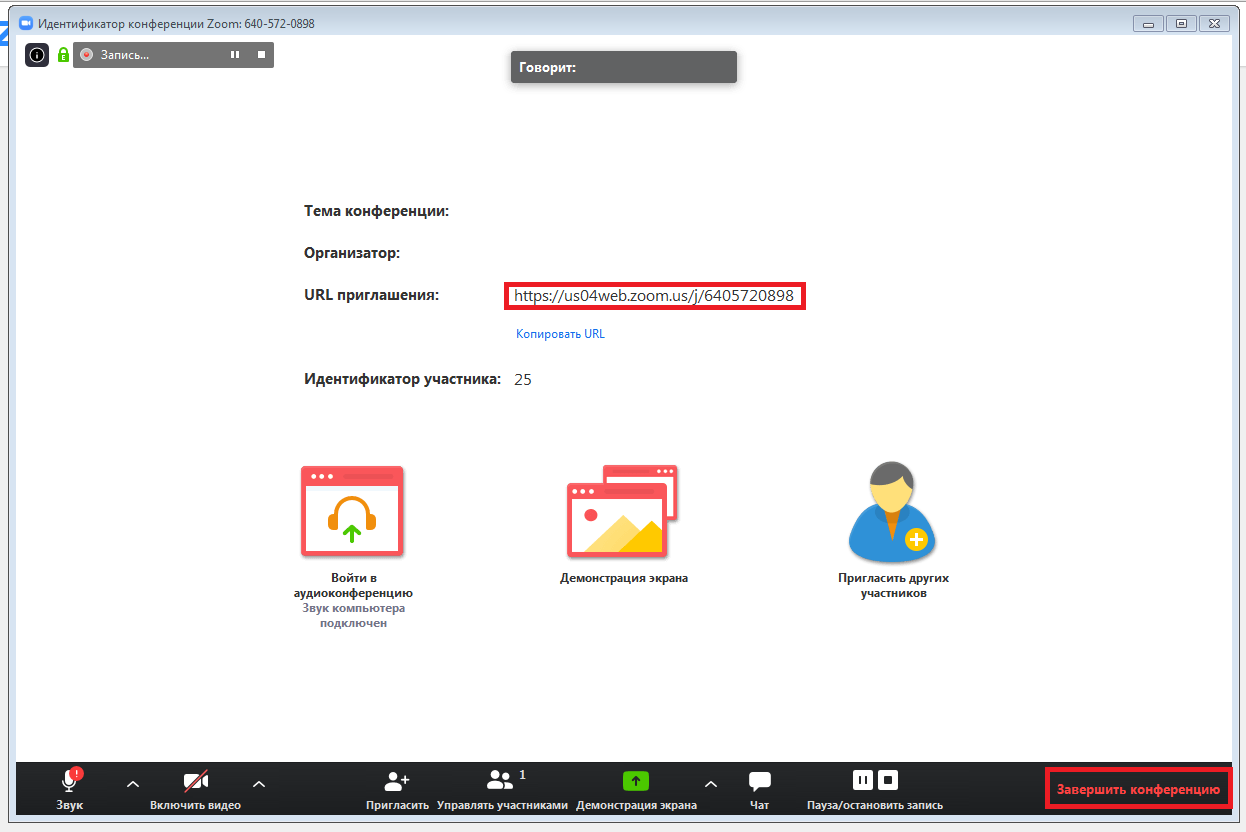 В окне конференции мы видим кнопки управления конференцией (подробнее на сайте, ссылка)	Кнопка Завершить конференцию закончит конференцию.